未就学児緊急点検対策一覧【岐阜市福祉型発達支援センターみやこ園】【対策検討メンバー】施設、岐阜土木事務所道路課、岐阜市福祉部障がい福祉課、岐阜中警察署交通第一課未就学児緊急点検対策箇所図【岐阜市福祉型発達支援センターみやこ園】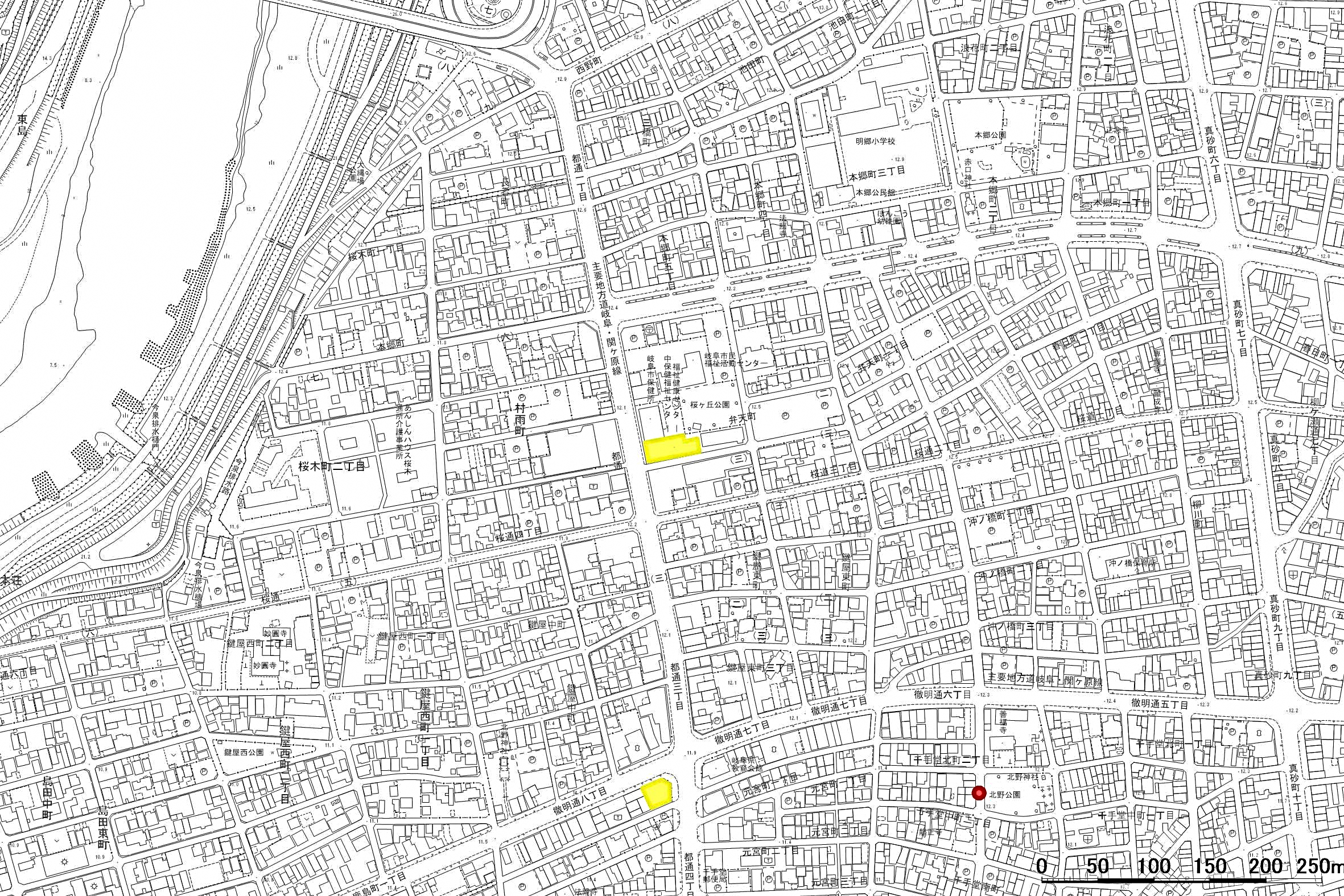 番号路線名箇所名・住所移動経路の状況・危険の内容対策内容事業主体対策年度1（主）岐阜関ケ原線都通2交差点信号の見落としポストコーン破損ポストコーン設置岐阜県R22345678910